STRATHENDRICK GOLF CLUB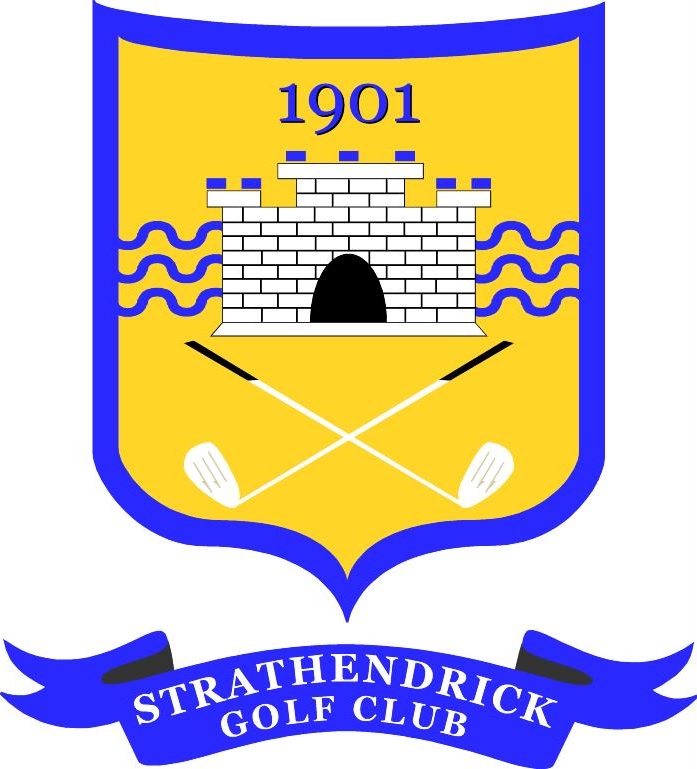 BOWMORE TROPHY OPEN GREENSOME TEAM COMPETITIONSunday 12th May 2024Entry Form - Closing Date Wednesday 8th MayEntry Fee - £60 per Team
(Includes NTP)1. Teams will consist of 4 players in 2 pairs; playing in Greensomes format any combination of Gents/Ladies or Juniors2. All players must be members of a recognised Golf Club and have a current handicap.3. Max Handicap allowance given: Gents (28), Ladies (36)4. Scoring will be on a Stableford basisAllocated start times will be verified via text and by email to the Lead contact.Following detail for ALL players must be provided:Lead Contact (Player A) Full Contact Details: PAYMENT – payment to be made before the event							(x)Return entry form to: Davetheshintyman@btinternet.comOr by post: David MacVicar 18 Upper Glenfinlas St, Helensburgh G84 7HD Tel. 01436 677 959Other Enquiries:  info@strathendrickgolfclub.co.ukThe personal details on this form are required as a condition of your entry to this competition. Your details may be stored electronically for the duration of the competition plus one year and may also be shared with DotGolf and the Scottish Golf Union but no other third party.Preferred Start (x)Morning   AfternoonPLAYERSPLAYERSHOME CLUBHCAPMob/Tel No.A BCDAddress EmailPreferred method: Payment, where possible, to be made direct into SGC Bank:Account number: 	00258592	Account Name: Strathendrick Golf ClubSort Code:		83-17-39	Ref: ‘bowmore ‘Surname’ (of lead player)OR by Cheque made payable to: Strathendrick Golf Club (ref as above on back)